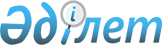 О внесении изменений и дополнений в постановление Правительства Республики Казахстан от 6 декабря 2016 года № 775 "О реализации Закона Республики Казахстан "О республиканском бюджете на 2017- 2019 годы"Постановление Правительства Республики Казахстан от 12 мая 2017 года № 257
      Примечание РЦПИ!
Настоящее постановление вводится в действие с 1 января 2017 года.
      Правительство Республики Казахстан ПОСТАНОВЛЯЕТ:
      1. Внести в постановление Правительства Республики Казахстан от 6 декабря 2016 года № 775 "О реализации Закона Республики Казахстан "О республиканском бюджете на 2017 - 2019 годы" следующие изменения и дополнения:
      в приложении 1 к указанному постановлению:
      в графе "2017 год":
      в разделе "III. Целевые трансферты на развитие":
      в функциональной группе 4 "Образование":
      по администратору 225 "Министерство образования и науки Республики Казахстан":
      в программе 099 "Обеспечение доступности качественного школьного образования":
      в подпрограмме 107 "Целевые трансферты на развитие областным бюджетам, бюджетам городов Астаны и Алматы на строительство и реконструкцию объектов образования и областному бюджету Алматинской области и бюджету города Алматы для сейсмоусиления организаций среднего образования за счет средств республиканского бюджета":
      строки:
      "
      "
      изложить в следующей редакции:
      "
      ";
      в приложении 27 к указанному постановлению:
      строку, порядковый номер 12, изложить в следующей редакции:
      "
      ";
      строку, порядковый номер 13, изложить в следующей редакции:
      "
      ";
      строку, порядковый номер 20, изложить в следующей редакции:
      "
      ";
      дополнить строками, порядковые номера, 31-1, 31-2, 31-3, 33-1, 48-1, 52-1, 52-2, следующего содержания: 
      "
      ";
      "
      ";
      "
      ";
      "
       ".
      2. Настоящее постановление вводится в действие с 1 января 2017 года.
					© 2012. РГП на ПХВ «Институт законодательства и правовой информации Республики Казахстан» Министерства юстиции Республики Казахстан
				
Актюбинская область
0
Мангистауская область
5 399 404
Актюбинская область
976 957
Мангистауская область
4 422 447
12
Анализ социокультурных процессов в контексте Третьей модернизации Казахстана
Исследование направлено на анализ социально-политических процессов в современном Казахстане: их особенностей, тенденций и перспектив, а также изучение и экспертную оценку перспектив развития гражданского общества. Третья модернизация Казахстана предполагает вопросы модернизации общественного сознания и ценностных ориентиров социума. В этом контексте актуализируется изучение международных практик стран ОЭСР, вектора консолидационных и модернизационных процессов в Казахстане; новых реалий межкультурного взаимодействия, в том числе в религиозной сфере. Изучение сложной социокультурной сферы требует постановки разноплановых задач, в том числе исследование сознания и поведения массовых и элитных социальных групп населения, с привлечением ведущих казахстанских и международных экспертов по модернизационной повестке.
Министерство образования и науки Республики Казахстан
РГП "Евразийский национальный университет им. Л.Н."
001 "Формирование и реализация государственной политики в области образования и науки"103 "Проведение социологических, аналитических исследований и оказание консалтинговых услуг"
156 152
13
Экспертно-аналитическое сопровождение реализации некоторых мер государственной коммуникативной политики в условиях процесса модернизации современного Казахстана
Исследовательский проект включает в себя анализ общественного мнения по актуальным вопросам внутренней и внешней политики государства; изучение реакции населения на социально-политические реформы и отдельные политические события; оценку процесса евразийской интеграции сквозь призму интеграционно-коммуникационной деятельности. По итогам исследования будут выработаны предложения и рекомендации по формированию социокультурных установок, ценностей населения и сохраняющихся традиций гражданского общества Казахстана; стратегии и принципов государственной коммуникативной политики в условиях процесса модернизации современного Казахстана; по формированию антиэкстремистской и антитеррористической субкультуры.
Министерство образования и науки Республики Казахстан (Комитет науки)
РГП "Евразийский национальный университет им. Л.Н. Гумилева"
001 "Формирование и реализация государственной политики в области образования и науки"

103 "Проведение социологических, аналитических исследований и оказание консалтинговых услуг"
133 280
20
Обучение в республиканской физико-математической школе одаренных детей из различных регионов Республики Казахстан
Предоставление образовательных услуг по обучению одаренных детей Республики Казахстан по специализированным общеобразовательным учебным программам
Министерство образования и науки Республики Казахстан
НАО "Республиканская физико-математическая школа"
099 "Обеспечение доступности качественного школьного образования"

100 "Обучение и воспитание детей в республиканских организациях образования"
1 057 347
31-1
Организация, проведение и участие детей в республиканских и международных школьных олимпиадах, конкурсах и других внешкольных мероприятий республиканского значения.
Организация и проведение внешкольных мероприятий республиканского и международного значения, выявление одаренных обучающихся; подбор и подготовка учащихся к участию в международных олимпиадах, конкурсах, проведение республиканских семинаров, конкурсов; проведение научно-практической конференции. 

Республиканские и международные олимпиады и конкурсы научных проектов по общеобразовательным предметам проводятся в целях развития творческих способностей, углубления теоретических знаний и практических умений, содействия самореализации личности, создания условий для выявления одаренных детей, отбора и подготовки обучающихся к участию в международных олимпиадах, повышения престижа образования в Республике Казахстан. Также олимпиады и конкурсы стимулируют научно-исследовательскую и учебно-познавательную деятельность учащихся, содействуют формированию интеллектуального потенциала Республики Казахстан
Министерство образования и науки Республики Казахстан
РГКП "Научно-практический центр "Дарын"
099 "Обеспечение доступности качественного школьного образования" 

103 "Проведение республиканских школьных олимпиад, конкурсов, внешкольных мероприятий республиканского значения"
223 053
31-2
Обеспечение условий для развития образовательной модели по формированию нравственно-духовной личности на всех уровнях образования
Проведение Международного педагогического форума "Самопознание: Педагогика любви и творчества" с целью повышения качества и эффективности нравственно-духовного образования с учетом общемировых тенденций в образовании; обновления содержания по программе нравственно-духовного образования "Самопознание" и усиления роли и значимости нравственно-духовных основ в национальной системе образования, обобщения и трансляции опыта реализации программы. Осуществление интеграции программы нравственно-духовного образования "Самопознание" в целостный образовательный процесс с целью создания единого нравственно-духовного пространства для воспитания личности, ориентированной на общечеловеческие и национальные ценности
Министерство образования и науки Республики Казахстан
РГКП "Национальный научно-практический, образовательный и оздоровительный центр "Бобек"
099 "Обеспечение доступности качественного школьного образования"

103 "Проведение республиканских школьных олимпиад, конкурсов, внешкольных мероприятий республиканского значения"
12 766
31-3
Научно-методическое и информационно-ресурсное сопровождение программы нравственно-духовного образования "Самопознание" в масштабе страны
Научно-методическое сопровождение деятельности пилотных организаций образования по программе нравственно-духовного образования "Самопознание"; мониторинг состояния преподавания предмета "Самопознание" в системе образования Республики Казахстан.

Организационно-техническая поддержка, содержательное обеспечение (подготовка текстовых, видеоматериалов) интернет-портала по нравственно-духовному образованию
Министерство образования и науки Республики Казахстан
РГКП "Национальный научно-практический, образовательный и оздоровительный центр "Бобек"
099 "Обеспечение доступности качественного школьного образования" 104 "Нравственно-духовное образование детей и учащейся молодежи"
47 337
33-1
Услуги по обучению отечественными и иностранными специалистами по педагогическим специальностям на основе лучших международных стандартов в области менеджмента и сфере подготовки кадров
Повышение качества подготовки конкурентноспобных специалистов в области образования, обучения и повышения квалификации преподавателей педагогических специальностей с привлечением отечественных и зарубежных экспертов
Министерство образования и науки Республики Казахстан
АОО "Назарбаев Университет"
204 "Обеспечение кадрами с высшим и послевузовским образованием",

100 "Подготовка специалистов с высшим, послевузовским образованием и оказание социальной поддержки обучающимся"
210 271
48-1
Грантовое финансирование коммерциализации результатов научной и (или) научно-технической деятельности
Предоставление грантов на практическое применение результатов научной и (или) научно-технической деятельности, включая результаты интеллектуальной деятельности, с целью вывода на рынок новых или усовершенствованных товаров, процессов и услуг
Министерство образования и науки Республики Казахстан
АО "Фонд науки"
217"Развитие науки"

106"Грантовое финансирование коммерциализации результатов научной и (или) научно-технической деятельности"
6 000 000
52-1
Организации курса повышения квалификации для учителей школ
Организации языковых курсов для учителей общеобразовательных школ предметов естественно-математического цикла: информатики, биологии, химии, физики 
Министерство образования и науки Республики Казахстан
АОО "Назарбаев Университет"
222 "Повышение квалификации и переподготовка кадров государственных организаций среднего образования"
2 697 024
52-2
Мониторинг сейсмологической информации
Сейсмологический мониторинг на территории Республики Казахстан. Проведение круглосуточных полевых инструментальных наблюдений. Внедрение новых методов и технических средств для проведения наблюдений и обработки материалов
Министерство образования и науки Республики Казахстан
ТОО "Сейсмологическая опытно-методическая экспедиция"
024 "Мониторинг сейсмологической информации"
418 266
      Премьер-Министр 
Республики Казахстан

 Б. Сагинтаев
